Spellings					 Doves   		Date: 14.1.22			To be tested: 21.1.22Group 1 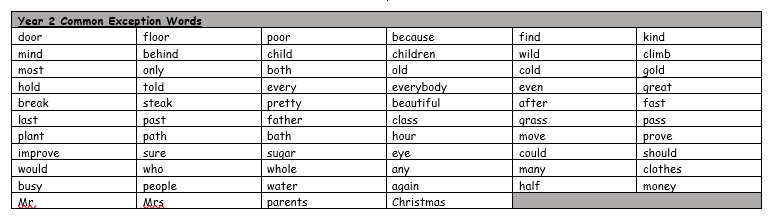 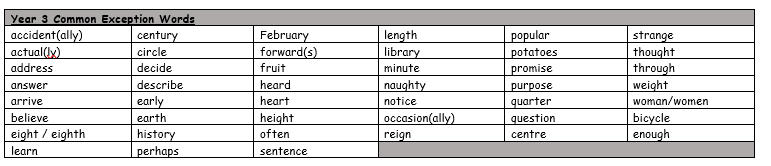 Spellings					 Doves   		Date: 14.1.22			To be tested: 21.1.22Group 2 Spellings					 Doves   		Date: 14.1.22			To be tested: 21.1.22Group 3 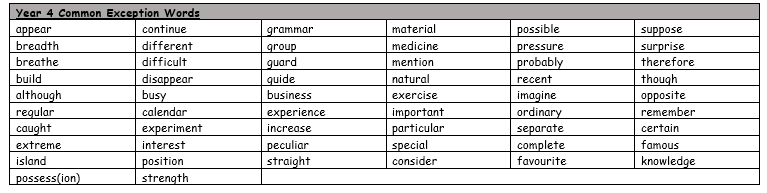 WordnaturepicturemixturefeaturecaptureteachercatcherWordcreaturecapturefixturemixturevulturesculpturebutchervoucherWordadventurefurnituremoisturestructuretemperatureminiaturedeparturegesture